Die Schülerin / Der Schüler ____________________________________________________absolvierte in der Zeit vom _______________________ bis ________________________ ein Praktikum zur Berufserkundung in der 8. Klasse und erkundete hierbei das Berufsfeld der / des ___________________________________________________________________________Schwerpunkte des Praktikums waren: ________________________________________________________________________________________________________________________________________________________________________________________________________________________________________________________________________________________________________________________________________________________________________Beurteilungsbogen(Bitte von der Praktikumsstelle auszufüllen.)Raum für zusätzliche Bemerkungen:_______________________________________________________________________________________________________________________________________________________________________________________________________________________________________________________________________________________________________________________________________________________________________________________________________________________________               _____________________________________________Ort/ Datum                                                Unterschrift des Praktikumsleiters und Stempel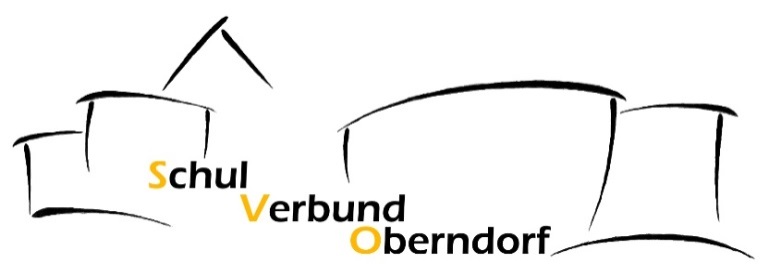 Grundschule        Werkrealschule              RealschuleGrundschule        Werkrealschule              RealschuleSchulverbund Oberndorf    Oberamteistraße 8   78727 Oberndorf a. N.    Grundschule mit Grundschulförderklasse  Werkrealschule  RealschuleTeilnahmebescheinigung mit PraktikumsbewertungBerufserkundung am Schulverbund OberndorfTeilnahmebescheinigung mit PraktikumsbewertungBerufserkundung am Schulverbund OberndorfFirma/Behörde/ Institution/PraxisAnschriftArbeitshaltungTrifft in beson-derem Maße zuTrifft voll zuTrifft allgemein zuTrifft bedingt zuTrifft nicht zuKommt pünktlichHält Absprachen einIst zur Teamarbeit fähigZeigt AusdauerIst fleißig und einsatzfreudigIst belastbarIst lern- und merkfähigErfasst gestellte AufgabenArbeitet nach Anweisungen selbstständigUmgangTrifft in beson-derem Maße zuTrifft voll zuTrifft allgemein zuTrifft bedingt zuTrifft nicht zuDas Verhalten gegenüber Vorgesetzten und Mitarbeitern war einwandfrei.Das Verhalten gegenüber Kunden (Patienten…) war einwandfrei.Ist hilfsbereit.Ist aufmerksam.Das äußere Erscheinungsbild war der Tätigkeit angemessen.